Исх. № 120 от «08» апреля 2020 г.				Врио Директора 									Департамента музеевМинкультуры РоссииН.В. ЧечельУважаемая Наталья Васильевна!В ответ на Ваше письмо № 150-05-07 от 25.03.2020 г. Федеральное государственное бюджетное учреждение культуры «Государственный центральный музей кино» направляет План по устранению недостатков, выявленных в ходе независимой оценки качества условий оказания услуг организациями в сфере культуры.Приложение: План по устранению недостатков, выявленных в ходе независимой оценки качества условий оказания услуг ФГБУК «Государственный центральный музей кино» на 4 листах.С уважением,первый заместительдиректора Музея кино 	                                                                Л.В. Баженова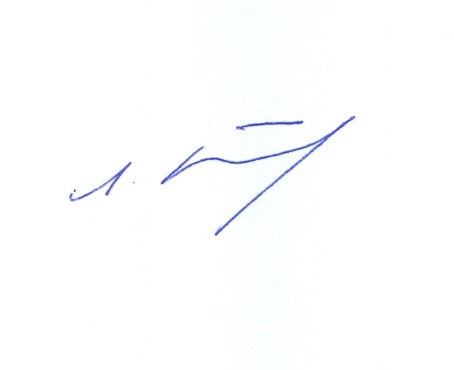 Исполнитель: Баженова Лариса Вячеславовна+7-985-928-78-12l.bagenova@museikino.ru